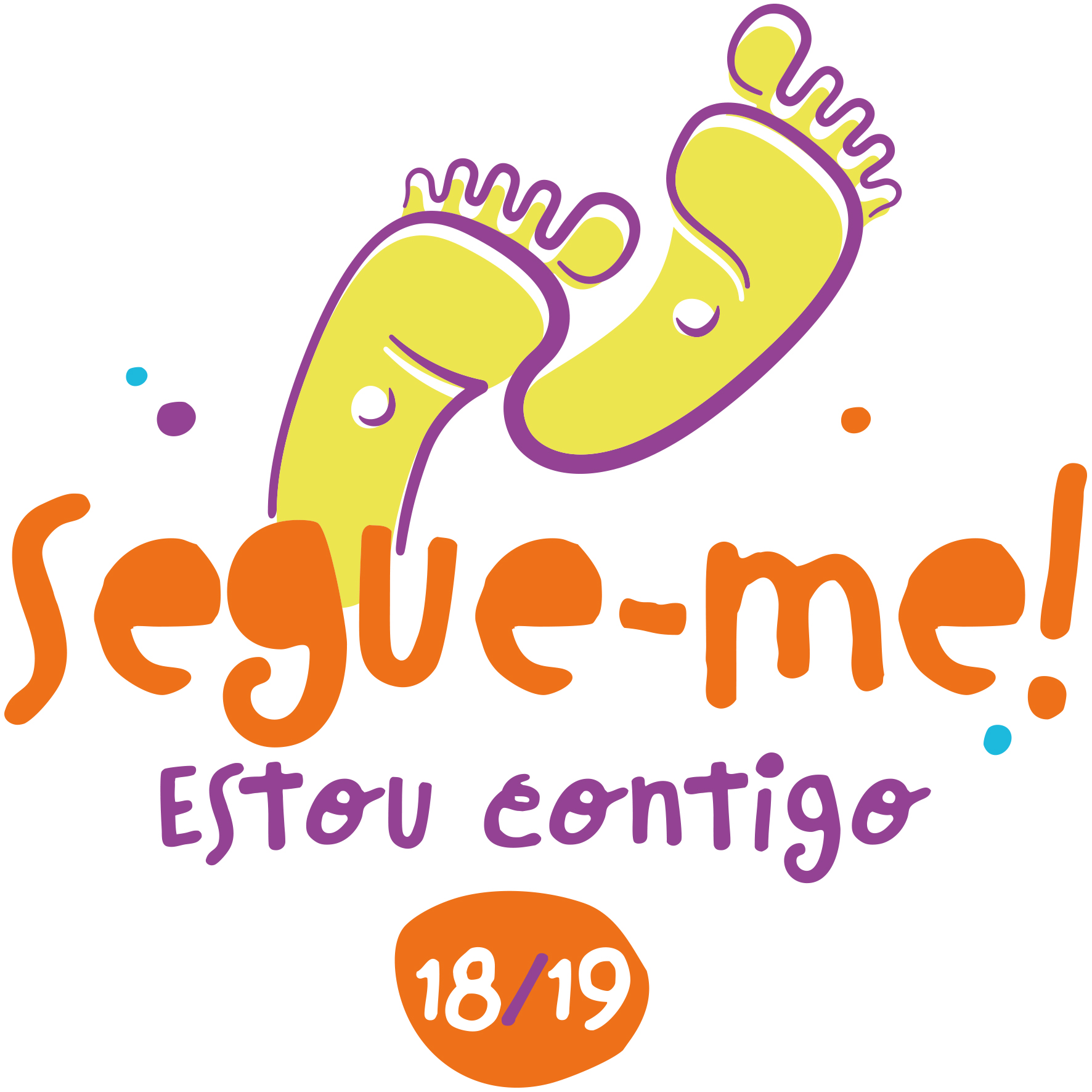 1.1. MODALIDADES DE AVALIAÇÃO • 2018/2019A avaliação interna das aprendizagens compreende as modalidades de avaliação formativa e de avaliação sumativa.A - A avaliação formativa assume carácter contínuo e sistemático, recorrendo a uma variedade de procedimentos, técnicas e instrumentos de recolha de informação, adequados à diversidade das aprendizagens, aos destinatários e aos contextos em que ocorrem, como sejam:testes escritos em duas fases;outras produções escritas, como trabalhos de pesquisa, relatórios, comentários, individuais e/ou de grupo;portefólios;aplicações digitais;fichas de verificação;fichas de observação de desempenho do(a) aluno(a) em sala de aula;fichas de observação de desempenho do(a) aluno(a) em contexto de trabalho de grupo;fichas de observação de desempenho do(a) aluno(a) em situação de apresentação oral de trabalhos ou de participação em debates, jogos de papéis, simulações ou outros exercícios orais;grelhas de auto e heteroavaliação.A avaliação formativa é a principal modalidade de avaliação e permite obter informação privilegiada e sistemática nos diversos domínios curriculares, devendo cumprir-se de forma integrada e com vista à promoção de melhorias no ensino e na aprendizagem.B – Tendo por base a informação recolhida no âmbito da avaliação formativa, a avaliação sumativa traduz-se na formulação de um juízo globalizante sobre as aprendizagens realizadas pelos alunos, a nível dos domínios de competências:localização e compreensão dos lugares e das regiões;problematização e debate das inter-relações entre fenómenos e espaços geográficos;comunicação e participação.Nota: No início do ano letivo e/ou de cada unidade programática, será efetuado um levantamento de ideias prévias, devendo, posteriormente, articular-se com estratégias de diferenciação pedagógica e/ou de superação de eventuais dificuldades dos alunos.1.2. CRITÉRIOS ESPECÍFICOS DE AVALIAÇÃO • 2018/2019Os critérios de avaliação, assente em perfis de aprendizagens, previstos no      n.º 2 do artigo 7.º do Despacho normativo n.º 1-F/2016, de 5 de abril, foram elaborados de acordo com as respetivas Orientações Curriculares (OC) e as Aprendizagens Essenciais (AE) em articulação com o Perfil dos Alunos à Saída da Escolaridade Obrigatória (PA).Relativamente ao PA, é de referir que as áreas de competências consideradas são as que se apresentam de seguida:Procedimentos de avaliação:Em cada período letivo, a docente recolhe informação que permita avaliar o(a) aluno(a) em cada um dos domínios de competências.A informação deve ser recolhida através de procedimentos, técnicas e instrumentos diversificados e adequados à especificidade do que se pretende avaliar.Os desempenhos do(a) aluno(a) vão sendo descritos e registados na escala mais adequada ao instrumento de avaliação aplicado (percentagem, menção ou nível).As percentagens, as menções ou os níveis em cada um dos domínios correspondem a um determinado perfil de aprendizagens, tendo esses perfis sido definidos em função das AE previstas para o 7.º ano de escolaridade.* Os níveis intercalares correspondentes aos níveis 4 e 2 não se apresentam descritos, de modo a permitir uma maior flexibilidade no momento de enquadrar o desempenho do(a) aluno(a) num determinado perfil.* Os níveis intercalares correspondentes aos níveis 4 e 2 não se apresentam descritos, de modo a permitir uma maior flexibilidade no momento de enquadrar o desempenho do(a) aluno(a) num determinado perfil.* Os níveis intercalares correspondentes aos níveis 4 e 2 não se apresentam descritos, de modo a permitir uma maior flexibilidade no momento de enquadrar o desempenho do(a) aluno(a) num determinado perfil.Para efeitos de juízo global sobre as aprendizagens do(a) aluno(a), conducente à formalização da avaliação sumativa, deve a docente analisar o desempenho de cada aluno(a) e enquadrá-lo num dos perfis de aprendizagens em cada um dos domínios de competências.A avaliação contínua recorre a uma diversidade de procedimentos, técnicas e instrumentos de recolha de informação, permitindo dar o feedback necessário ao aperfeiçoamento do processo de ensino e de aprendizagem enquanto este decorre.Ao proceder aos cálculos intermédios que levarão ao resultado final, considera-se apenas uma casa decimal. Para a obtenção da avaliação sumativa globalizante (em percentagem) de cada período, o arredondamento à unidade só será feito depois do cálculo da média aritmética das classificações de todos os instrumentos aplicados na avaliação de cada domínio de competências.A avaliação sumativa globalizante de cada período resulta da aplicação de uma média aritmética ponderada. Respeitando o carácter contínuo da avaliação, a média aritmética ponderada no final de cada período será considerada para efeitos de cálculo da(s) média(s) final(is) ponderada(s) do(s) período(s) subsequente(s). Aceita-se a entrega de trabalhos escritos individuais e/ou de grupo até 5 dias úteis após o término do prazo previamente definido, sendo a penalização a aplicar de 10% por dia de atraso face à classificação final apurada.Aquando de uma ausência devidamente justificada, aceita-se a apresentação oral de trabalhos, devendo o momento de avaliação ocorrer na aula seguinte.Em cada trabalho de grupo são definidos e negociados com os alunos, em enunciado escrito, os critérios específicos de avaliação.Classificação no(s) instrumento(s) de avaliaçãoClassificação no(s) instrumento(s) de avaliaçãoClassificação no(s) instrumento(s) de avaliaçãoPercentagemMençãoNível0 a 19Muito Fraco120 a 49Não Satisfaz250 a 69Satisfaz370 a 89Bom490 a 100Muito Bom5Perfis de AprendizagensPerfis de AprendizagensDomínioNíveisLocalização e compreensão dos lugares e das regiões5(Muito Bom)Desempenho muito bom relativamente aos conhecimentos, capacidades e atitudes previstos para este domínio de competências:- construir esboços da paisagem, distinguindo elementos naturais e/ou humanos;- localizar diversas paisagens no respetivo território a diferentes escalas;- compreender a relação entre escala do mapa e a dimensão da área representada e o grau de pormenor da informação;- calcular distâncias reais, com base na escala de um mapa;- localizar lugares e regiões em relação a outros, utilizando a rosa dos ventos, em diferentes formas de representação da Terra;- determinar a localização absoluta através das suas coordenadas geográficas (latitude, longitude), em mapas de pequena escala com um sistema de projeção cilíndrica;- distinguir clima e estado do tempo através da observação direta e mobilização de recursos digitais;- associar as características térmicas e os biomas dominantes a cada uma das zonas climáticas, utilizando representações cartográficas;- localizar as maiores cadeias montanhosas e os principais rios mundiais, com recurso a mapas de diferentes escalas;- relacionar a localização de formas de relevo com a rede hidrográfica, utilizando perfis topográficos;- compreender a ação erosiva dos cursos de água e do mar;- identificar fatores responsáveis por situações de conflito na gestão dos recursos naturais (bacias hidrográficas, litoral), utilizando terminologia específica, à escala local e nacional;- aplicar as Tecnologias de Informação Geográfica para localizar, descrever e compreender os lugares e/ou os fenómenos geográfi-cos.4Nível Intercalar*3(Satisfaz)Desempenho satisfatório relativamente aos conhecimentos, capaci-dades e atitudes previstos para este domínio de competências.2Nível Intercalar*1(Muito Fraco)Desempenho muito fraco relativamente aos conhecimentos, capa-cidades e atitudes previstos para este domínio de competências.Perfis de AprendizagensPerfis de AprendizagensDomínioNíveisProblematização e debate das inter-relações entre fenómenos e espaços geográficos5(Muito Bom)Desempenho muito bom relativamente aos conhecimentos, capacidades e atitudes previstos para este domínio de competências:- identificar diferentes formas de representar a superfície terrestre de acordo com a posição dos espaços geográficos, utilizando diversas projeções cartográficas;- inferir a relatividade da representação do território, através do esboço de mapas mentais, a diversas escalas;- reconhecer as características que conferem identidade a um lugar, comparando diferentes formas de representação do lugar a diversas escalas;- deduzir sobre a distorção do território cartografado em mapas com diferentes sistemas de projeção;- discutir os aspetos mais significativos da integração de Portugal na União Europeia;- ilustrar situações reais de impactes da ação antrópica na alteração e/ou degradação de ambientes biogeográficos;- identificar exemplos concretos de impactes da intervenção humana no território;- reconhecer a necessidade da cooperação internacional na gestão de recursos naturais, em situações concretas, a diferentes escalas.4Nível Intercalar*3(Satisfaz)Desempenho satisfatório relativamente aos conhecimentos, capaci-dades e atitudes previstos para este domínio de competências.2Nível Intercalar*1(Muito Fraco)Desempenho muito fraco relativamente aos conhecimentos, capa-cidades e atitudes previstos para este domínio de competências.Perfis de AprendizagensPerfis de AprendizagensDomínioNíveisComunicação e participação5(Muito Bom)Desempenho muito bom relativamente aos conhecimentos, capacidades e atitudes previstos para este domínio de competências:- selecionar as formas de representação da superfície terrestre, considerando a heterogeneidade de situações e acontecimentos observáveis a partir de diferentes territórios;- sensibilizar a comunidade para a necessidade de uma gestão sustentável do território;- relatar situações concretas de complementaridade e interdepen-dência entre regiões, países ou lugares na gestão de recursos hídricos.4Nível Intercalar*3(Satisfaz)Desempenho satisfatório relativamente aos conhecimentos, capaci-dades e atitudes previstos para este domínio de competências.2Nível Intercalar*1(Muito Fraco)Desempenho muito fraco relativamente aos conhecimentos, capa-cidades e atitudes previstos para este domínio de competências.Domínios de competênciasProcedimentos, técnicas e instrumentos de avaliaçãoDescritores do PADescritores do PAPeso(%)Localização e compreensão dos lugares e das regiõesTestes escritos em duas fasesQuestões de aulaPortefóliosFichas formativasListas de verificaçãoTrabalhos individuais e/ou de grupoDebates, jogos de papéis e/ou simulaçõesAplicações digitaisOutrosABCDEFI40Problematização e debate das inter-relações entre fenómenos e espaços geográficosTestes escritos em duas fasesQuestões de aulaPortefóliosFichas formativas Listas de verificaçãoTrabalhos individuais e/ou de grupoDebates, jogos de papéis e/ou simulaçõesAplicações digitaisOutrosABCDEFGHI35Comunicação e participaçãoQuestões de aulaPortefóliosListas de verificaçãoTrabalhos individuais e/ou de grupoDebates, jogos de papéis e/ou simulaçõesAplicações digitaisOutrosABEFGHI25